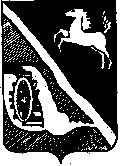 АДМИНИСТРАЦИЯ ШЕГАРСКОГО РАЙОНАТОМСКОЙ ОБЛАСТИП О С Т А Н О В Л Е Н И Е22.06.2020	№ 617с. МельниковоРуководствуясь постановлением Администрации Шегарского района от 28.07.2014 №883 «Об утверждении Порядка  принятия решений о разработке муниципальных программ муниципального образования «Шегарский район», с целью уточнения и корректировки бюджетных средств на реализацию в 2020 году мероприятий муниципальной программы «Развитие коммунальной инфраструктуры муниципального образования «Шегарский район» на 2018-2020 годы»,ПОСТАНОВЛЯЮ:1. Внести изменения в Приложение, утвержденное постановлением Администрации Шегарского района от 29.09.2017 №792 «Об утверждении муниципальной программы «Развитие коммунальной инфраструктуры муниципального образования «Шегарский район» на 2018-2020 годы», изложив его в новой редакции согласно приложению к настоящему постановлению. 2. Настоящее постановление не позднее 20 дней со дня его подписания разместить в средствах массовой информации и на официальном сайте администрации Шегарского района в информационно-телекоммуникационной сети «Интернет» (http://www.shegadm.ru).3. Настоящее постановление вступает в силу с момента его официального опубликования и распространяется на правоотношения, возникшие с 01.01.2020 года.4. Контроль за исполнением постановления возложить на заместителя Главы Шегарского района по вопросам жизнеобеспечения и безопасности М.В. Викулова Глава Шегарского района						    А.К. МихкельсонИсп. В.В. Кривошеина2-14-51Приложение к постановлению администрации Шегарского района от 22.06.2020 г. № 617ПАСПОРТ МУНИЦИПАЛЬНОЙ ПРОГРАММЫ4. Перечень программных мероприятий муниципальной программы«Развитие коммунальной инфраструктуры муниципального образования «Шегарский район» на 2018-2020 годы»О внесении изменений в постановление администрации Шегарского района от 29.09.2017 №792Наименование муниципальной программы                Развитие коммунальной инфраструктуры муниципального образования «Шегарский район» на 2018-2020 годыРазвитие коммунальной инфраструктуры муниципального образования «Шегарский район» на 2018-2020 годыРазвитие коммунальной инфраструктуры муниципального образования «Шегарский район» на 2018-2020 годыРазвитие коммунальной инфраструктуры муниципального образования «Шегарский район» на 2018-2020 годыКоординаторЗаместитель Главы Шегарского района по вопросам жизнеобеспечения и безопасностиЗаместитель Главы Шегарского района по вопросам жизнеобеспечения и безопасностиЗаместитель Главы Шегарского района по вопросам жизнеобеспечения и безопасностиЗаместитель Главы Шегарского района по вопросам жизнеобеспечения и безопасностиОтветственный исполнитель муниципальной программы  Главный специалист по ЖКХ и экологии отдела строительства и архитектуры Администрации Шегарского районаГлавный специалист по ЖКХ и экологии отдела строительства и архитектуры Администрации Шегарского районаГлавный специалист по ЖКХ и экологии отдела строительства и архитектуры Администрации Шегарского районаГлавный специалист по ЖКХ и экологии отдела строительства и архитектуры Администрации Шегарского районаУчастники мероприятий муниципальной программыАдминистрация Шегарского районаАдминистрации сельских поселенийАдминистрация Шегарского районаАдминистрации сельских поселенийАдминистрация Шегарского районаАдминистрации сельских поселенийАдминистрация Шегарского районаАдминистрации сельских поселенийЦели муниципальной    
программы                  Разработка единого комплекса мероприятий, направленных на обеспечение оптимальных решений системных проблем в области функционирования и развития коммунальной инфраструктуры, в целях:- повышения уровня надежности, качества и эффективности работы коммунального комплекса;- обновления  и модернизации основных фондов коммунального комплекса в соответствии с современными требованиями к технологии и качеству услуг и улучшения экологической ситуации.Разработка единого комплекса мероприятий, направленных на обеспечение оптимальных решений системных проблем в области функционирования и развития коммунальной инфраструктуры, в целях:- повышения уровня надежности, качества и эффективности работы коммунального комплекса;- обновления  и модернизации основных фондов коммунального комплекса в соответствии с современными требованиями к технологии и качеству услуг и улучшения экологической ситуации.Разработка единого комплекса мероприятий, направленных на обеспечение оптимальных решений системных проблем в области функционирования и развития коммунальной инфраструктуры, в целях:- повышения уровня надежности, качества и эффективности работы коммунального комплекса;- обновления  и модернизации основных фондов коммунального комплекса в соответствии с современными требованиями к технологии и качеству услуг и улучшения экологической ситуации.Разработка единого комплекса мероприятий, направленных на обеспечение оптимальных решений системных проблем в области функционирования и развития коммунальной инфраструктуры, в целях:- повышения уровня надежности, качества и эффективности работы коммунального комплекса;- обновления  и модернизации основных фондов коммунального комплекса в соответствии с современными требованиями к технологии и качеству услуг и улучшения экологической ситуации.Задачи муниципальной    
программы                  Инженерно-техническая оптимизация коммунальных систем.Взаимосвязанное перспективное планирование развития систем.Повышение надежности систем и качества предоставления коммунальных услуг.Инженерно-техническая оптимизация коммунальных систем.Взаимосвязанное перспективное планирование развития систем.Повышение надежности систем и качества предоставления коммунальных услуг.Инженерно-техническая оптимизация коммунальных систем.Взаимосвязанное перспективное планирование развития систем.Повышение надежности систем и качества предоставления коммунальных услуг.Инженерно-техническая оптимизация коммунальных систем.Взаимосвязанное перспективное планирование развития систем.Повышение надежности систем и качества предоставления коммунальных услуг.Сроки реализации           
муниципальной программы   2018-2020 годы 2018-2020 годы 2018-2020 годы 2018-2020 годыИсточники финансирования   
муниципальной программы, 
в том числе по годам (прогноз):      Расходы (тыс. рублей)                                  Расходы (тыс. рублей)                                  Расходы (тыс. рублей)                                  Расходы (тыс. рублей)                                  Источники финансирования   
муниципальной программы, 
в том числе по годам (прогноз):      Всего2018 год2019 год2020 годВсего: в том числе33641,21623385,8166043,14899,1Средства  бюджета муниципального района11531,0868558,6861306,81665,6Средства областного бюджета (по согласованию)       20671,65613388,5654736,33233,5Средства федерального бюджета (по согласованию)  1405,21405,200Другие источники   (по согласованию)          33,36533,36500Планируемые результаты     
реализации муниципальной
программы                  - обеспечение выполнения мероприятий по строительству и модернизации объектов коммунальной инфраструктуры;- улучшение качества и надежности предоставляемых услуг; сократить аварийность при предоставлении коммунальных услуг;- повышение уровня инвестиционной привлекательности сельских поселений- обеспечение выполнения мероприятий по строительству и модернизации объектов коммунальной инфраструктуры;- улучшение качества и надежности предоставляемых услуг; сократить аварийность при предоставлении коммунальных услуг;- повышение уровня инвестиционной привлекательности сельских поселений- обеспечение выполнения мероприятий по строительству и модернизации объектов коммунальной инфраструктуры;- улучшение качества и надежности предоставляемых услуг; сократить аварийность при предоставлении коммунальных услуг;- повышение уровня инвестиционной привлекательности сельских поселений- обеспечение выполнения мероприятий по строительству и модернизации объектов коммунальной инфраструктуры;- улучшение качества и надежности предоставляемых услуг; сократить аварийность при предоставлении коммунальных услуг;- повышение уровня инвестиционной привлекательности сельских поселенийN ппНаименование мероприятияНаименование мероприятия Ресурсное обеспечениетыс. руб. Ресурсное обеспечениетыс. руб. Ресурсное обеспечениетыс. руб. Ресурсное обеспечениетыс. руб. Ресурсное обеспечениетыс. руб. Ресурсное обеспечениетыс. руб. Ресурсное обеспечениетыс. руб. Ресурсное обеспечениетыс. руб. Ресурсное обеспечениетыс. руб. Ресурсное обеспечениетыс. руб. Ресурсное обеспечениетыс. руб.Сроки выполненияИсполнитель (получатель денежных средств)Ожидаемый непосредственный результатN ппНаименование мероприятияНаименование мероприятиявсегов том числе в том числе в том числе в том числе в том числе в том числе в том числе в том числе в том числе в том числе Сроки выполненияИсполнитель (получатель денежных средств)Ожидаемый непосредственный результатN ппНаименование мероприятияНаименование мероприятиявсегоФБФБОБОБМБМБМБЧаст. инвестицииЧаст. инвестицииЧаст. инвестицииСроки выполненияИсполнитель (получатель денежных средств)Ожидаемый непосредственный результатЭлектроснабжениеЭлектроснабжениеЭлектроснабжениеЭлектроснабжениеЭлектроснабжениеЭлектроснабжениеЭлектроснабжениеЭлектроснабжениеЭлектроснабжениеЭлектроснабжениеЭлектроснабжениеЭлектроснабжениеЭлектроснабжениеЭлектроснабжениеЭлектроснабжениеЭлектроснабжениеЭлектроснабжение1Установка светодиодных светильниковУстановка светодиодных светильников00000000002018 год2018 годАдминистрации сельских поселенийСокращение затрат на потребление электроэнергии 1Установка светодиодных светильниковУстановка светодиодных светильников00000000002019 год2019 годАдминистрации сельских поселенийСокращение затрат на потребление электроэнергии 1Установка светодиодных светильниковУстановка светодиодных светильников00000000002020 год2020 годАдминистрации сельских поселенийСокращение затрат на потребление электроэнергии ТеплоснабжениеТеплоснабжениеТеплоснабжениеТеплоснабжениеТеплоснабжениеТеплоснабжениеТеплоснабжениеТеплоснабжениеТеплоснабжениеТеплоснабжениеТеплоснабжениеТеплоснабжениеТеплоснабжениеТеплоснабжениеТеплоснабжениеТеплоснабжениеТеплоснабжение1Капитальный ремонт котельных (замена дымовых труб)000000000002018 год2018 годАдминистрация Шегарского районаОбеспечение бесперебойности работы объектов теплоснабжения1Капитальный ремонт котельных (замена дымовых труб)000000000002019 год2019 годАдминистрация Шегарского районаОбеспечение бесперебойности работы объектов теплоснабжения1Капитальный ремонт котельных (замена дымовых труб)411,11285411,11285411,112850000411,11285411,11285411,1128502020 год2020 годАдминистрация Шегарского районаОбеспечение бесперебойности работы объектов теплоснабжения2Капитальный ремонт газовой котельной РУС (замена котла)2202,62202,62202,6001578,01578,0624,6624,6624,602019 год2019 годАдминистрация Шегарского сельского поселенияОбеспечение бесперебойности и повышения качества оказываемых услуг3Капитальный ремонт газовой котельной ПМК (замена котла)2569,7662569,7662569,766002221,0492221,049348,717348,717348,71702018 год2018 годАдминистрация Шегарского сельского поселенияОбеспечение бесперебойности и повышения качества оказываемых услуг3Капитальный ремонт газовой котельной ПМК (замена котла)000000000002019 год2019 годАдминистрация Шегарского сельского поселенияОбеспечение бесперебойности и повышения качества оказываемых услуг3Капитальный ремонт газовой котельной ПМК (замена котла)3138,012193138,012193138,01219002690,961392690,96139447,05080447,05080447,050802020 год2020 годАдминистрация Шегарского сельского поселенияОбеспечение бесперебойности и повышения качества оказываемых услуг4Проведение режимно-наладочного испытания газового котла №3 в котельной ПМК в с. Мельниково, ул. Чапаева, 6239,8539,8539,85000039,8539,8539,8502019 год2019 годАдминистрация Шегарского сельского поселенияОбеспечение готовности объектов к отопительному сезону4Строительство газовой котельной в с. Мельниково, ул. Калинина, 44000000000002018 год2018 годАдминистрация Шегарского районаПовышение качества предоставления услуг по теплоснабжению4Строительство газовой котельной в с. Мельниково, ул. Калинина, 44000000000002019 год2019 годАдминистрация Шегарского районаПовышение качества предоставления услуг по теплоснабжению4Строительство газовой котельной в с. Мельниково, ул. Калинина, 44000000000002020 год2020 годАдминистрация Шегарского районаПовышение качества предоставления услуг по теплоснабжению5Капитальный ремонт сетей теплоснабжения168,0168,0168,00000168,0168,0168,002018 год2018 годАдминистрация района, Администрации сельских поселенийПовышение надежности  тепловых сетей5Капитальный ремонт сетей теплоснабжения000000000002019 год2019 годАдминистрация района, Администрации сельских поселенийПовышение надежности  тепловых сетей5Капитальный ремонт сетей теплоснабжения000000000002020 год2020 годАдминистрация района, Администрации сельских поселенийПовышение надежности  тепловых сетей6Обследование зданий и дымовых труб котельных образовательных учреждений200,0200,0200,00000200,0200,0200,002018 год2018 годАдминистрация Шегарского района6Обследование зданий и дымовых труб котельных образовательных учреждений74,2274,2274,22000074,2274,2274,2202019 год2019 годАдминистрация Шегарского района6Обследование зданий и дымовых труб котельных образовательных учреждений350,0350,0350,00000350,0350,0350,002020 год2020 годАдминистрация Шегарского района7Приобретение теплообменников на газовые котла в котельную ДК с. Каргала100,0100,0100,00000100,0100,0100,002018 год2018 годАдминистрация Баткатского сельского поселенияОбеспечение бесперебойности работы объектов теплоснабжения7Приобретение теплообменников на газовые котла в котельную ДК с. Каргала000000000002019 год2019 годАдминистрация Баткатского сельского поселенияОбеспечение бесперебойности работы объектов теплоснабжения7Приобретение теплообменников на газовые котла в котельную ДК с. Каргала000000000002020 год2020 годАдминистрация Баткатского сельского поселенияОбеспечение бесперебойности работы объектов теплоснабжения8Замена угольного котла в котельной по адресу; п. Победа, ул. Коммунистическая, 57 стр. 11250,0250,0250,00000250,0250,0250,002018 год2018 годАдминистрация Побединского сельского поселенияОбеспечение бесперебойности и повышения качества оказываемых услуг8Замена угольного котла в котельной по адресу; п. Победа, ул. Коммунистическая, 57 стр. 11000000000002019 год2019 годАдминистрация Побединского сельского поселенияОбеспечение бесперебойности и повышения качества оказываемых услуг8Замена угольного котла в котельной по адресу; п. Победа, ул. Коммунистическая, 57 стр. 11000000000002020 год2020 годАдминистрация Побединского сельского поселенияОбеспечение бесперебойности и повышения качества оказываемых услугВодоснабжениеВодоснабжениеВодоснабжениеВодоснабжениеВодоснабжениеВодоснабжениеВодоснабжениеВодоснабжениеВодоснабжениеВодоснабжениеВодоснабжениеВодоснабжениеВодоснабжениеВодоснабжениеВодоснабжениеВодоснабжениеВодоснабжение1Подведение инженерных сетей к микрорайону Западный в с. МельниковоПодведение инженерных сетей к микрорайону Западный в с. Мельниково12704,0412704,041405,21405,29824,39824,31474,5401474,5401474,54002018 год2018 годАдминистрация Шегарского сельского поселенияОбеспечение населения услугами централизованного водоснабжения1Подведение инженерных сетей к микрорайону Западный в с. МельниковоПодведение инженерных сетей к микрорайону Западный в с. Мельниково00000000002019 год2019 годАдминистрация Шегарского сельского поселенияОбеспечение населения услугами централизованного водоснабжения1Подведение инженерных сетей к микрорайону Западный в с. МельниковоПодведение инженерных сетей к микрорайону Западный в с. Мельниково00000000002020 год2020 годАдминистрация Шегарского сельского поселенияОбеспечение населения услугами централизованного водоснабжения2Капитальный ремонт водопроводных сетейКапитальный ремонт водопроводных сетей643,809643,8090000643,809643,809643,80902018 год2018 годАдминистрация Шегарского районаПовышение надежности и качества водоснабжения2Капитальный ремонт водопроводных сетейКапитальный ремонт водопроводных сетей00000000002019 год2019 годАдминистрация Шегарского районаПовышение надежности и качества водоснабжения2Капитальный ремонт водопроводных сетейКапитальный ремонт водопроводных сетей999,97496999,9749600542,53861542,53861457,43635457,43635457,4363502020 год2020 годАдминистрация Шегарского районаПовышение надежности и качества водоснабжения3Капитальный ремонт системы водоснабжения в с. Малобрагино (разведочно-эксплуатационная скважина)Капитальный ремонт системы водоснабжения в с. Малобрагино (разведочно-эксплуатационная скважина)1599,4991599,499001343,2161343,216256,283256,283256,28302018 год2018 годАдминистрация Трубачевского поселенияПовышение надежности и качества водоснабжения4Капитальный ремонт системы водоснабжения в с. Мельниково (разведочно-эксплуатационная скважина)Капитальный ремонт системы водоснабжения в с. Мельниково (разведочно-эксплуатационная скважина)2851,042851,04002400,42400,4450,64450,64450,6402019 год2019 годАдминистрация Шегарского районаПовышение надежности и качества водоснабжения5Капитальный ремонт водонапорной башни в с. БатуриноКапитальный ремонт водонапорной башни в с. Батурино00000000002018 год2018 годАдминистрация Баткатского сельского поселенияПовышение надежности и качества водоснабжения5Капитальный ремонт водонапорной башни в с. БатуриноКапитальный ремонт водонапорной башни в с. Батурино00000000002019 год2019 годАдминистрация Баткатского сельского поселенияПовышение надежности и качества водоснабжения5Капитальный ремонт водонапорной башни в с. БатуриноКапитальный ремонт водонапорной башни в с. Батурино00000000002020 год2020 годАдминистрация Баткатского сельского поселенияПовышение надежности и качества водоснабжения6Капитальный ремонт центрального водоснабжения по ул. Коммунистической и по ул. Заречной в с. МельниковоКапитальный ремонт центрального водоснабжения по ул. Коммунистической и по ул. Заречной в с. Мельниково667,302667,3020000633,937633,937633,93733,3652018 год2018 годАдминистрация Шегарского сельского поселенияПовышение качества водоснабжения6Капитальный ремонт центрального водоснабжения по ул. Коммунистической и по ул. Заречной в с. МельниковоКапитальный ремонт центрального водоснабжения по ул. Коммунистической и по ул. Заречной в с. Мельниково00000000002019 год2019 годАдминистрация Шегарского сельского поселенияПовышение качества водоснабжения6Капитальный ремонт центрального водоснабжения по ул. Коммунистической и по ул. Заречной в с. МельниковоКапитальный ремонт центрального водоснабжения по ул. Коммунистической и по ул. Заречной в с. Мельниково00000000002020 год2020 годАдминистрация Шегарского сельского поселенияПовышение качества водоснабжения7Капитальный ремонт наружных сетей водопровода по ул. Кооперативной в с. БаткатКапитальный ремонт наружных сетей водопровода по ул. Кооперативной в с. Баткат00000000002018 год2018 годАдминистрация Шегарского районаПовышение надежности и качества водоснабжения7Капитальный ремонт наружных сетей водопровода по ул. Кооперативной в с. БаткатКапитальный ремонт наружных сетей водопровода по ул. Кооперативной в с. Баткат861,38861,3800757,9757,9103,48103,48103,4802019 год2019 годАдминистрация Шегарского районаПовышение надежности и качества водоснабжения7Капитальный ремонт наружных сетей водопровода по ул. Кооперативной в с. БаткатКапитальный ремонт наружных сетей водопровода по ул. Кооперативной в с. Баткат00000000002020 год2020 годАдминистрация Шегарского районаПовышение надежности и качества водоснабженияВодоотведениеВодоотведениеВодоотведениеВодоотведениеВодоотведениеВодоотведениеВодоотведениеВодоотведениеВодоотведениеВодоотведениеВодоотведениеВодоотведениеВодоотведениеВодоотведениеВодоотведениеВодоотведениеВодоотведение1Строительство КОС в с. МельниковоСтроительство КОС в с. Мельниково00000000002018 год2018 годАдминистрация Шегарского сельского поселенияОбеспечение экологической безопасности, улучшение санитарно-эпидемиологического состояния на территории поселения1Строительство КОС в с. МельниковоСтроительство КОС в с. Мельниково00000000002019 год2019 годАдминистрация Шегарского сельского поселенияОбеспечение экологической безопасности, улучшение санитарно-эпидемиологического состояния на территории поселения1Строительство КОС в с. МельниковоСтроительство КОС в с. Мельниково00000000002020 год2020 годАдминистрация Шегарского сельского поселенияОбеспечение экологической безопасности, улучшение санитарно-эпидемиологического состояния на территории поселения2Приобретение вакуумной (ассенизационной) машиныПриобретение вакуумной (ассенизационной) машины4303,400004303,44303,40002018 год2018 годАдминистрация Шегарского районаОказание услуг по откачке и вывозу сточных бытовых вод населению2Приобретение вакуумной (ассенизационной) машиныПриобретение вакуумной (ассенизационной) машины00000000002019 год2019 годАдминистрация Шегарского районаОказание услуг по откачке и вывозу сточных бытовых вод населению2Приобретение вакуумной (ассенизационной) машиныПриобретение вакуумной (ассенизационной) машины00000000002020 год2020 годАдминистрация Шегарского районаОказание услуг по откачке и вывозу сточных бытовых вод населениюГазоснабжениеГазоснабжениеГазоснабжениеГазоснабжениеГазоснабжениеГазоснабжениеГазоснабжениеГазоснабжениеГазоснабжениеГазоснабжениеГазоснабжениеГазоснабжениеГазоснабжениеГазоснабжениеГазоснабжениеГазоснабжениеГазоснабжение1Проектирование газовой котельной МКОУ «Побединская СОШ»Проектирование газовой котельной МКОУ «Побединская СОШ»00000000002018 год2018 годАдминистрация Шегарского района1Проектирование газовой котельной МКОУ «Побединская СОШ»Проектирование газовой котельной МКОУ «Побединская СОШ»00000000002019 год2019 годАдминистрация Шегарского района1Проектирование газовой котельной МКОУ «Побединская СОШ»Проектирование газовой котельной МКОУ «Побединская СОШ»00000000002020 год2020 годАдминистрация Шегарского районаОбращение с ТБООбращение с ТБООбращение с ТБООбращение с ТБООбращение с ТБООбращение с ТБООбращение с ТБООбращение с ТБООбращение с ТБООбращение с ТБООбращение с ТБООбращение с ТБООбращение с ТБООбращение с ТБООбращение с ТБООбращение с ТБООбращение с ТБО1Разработка проекта санитарно-защитной зоны полигона ТБО и проведение санитарно-эпидемиологической экспертизы в органах РоспотребнадзораРазработка проекта санитарно-защитной зоны полигона ТБО и проведение санитарно-эпидемиологической экспертизы в органах Роспотребнадзора180,00000180,0180,00002018 год2018 годАдминистрация Шегарского районаПоддержка санитарного состояния населенных пунктов1Разработка проекта санитарно-защитной зоны полигона ТБО и проведение санитарно-эпидемиологической экспертизы в органах РоспотребнадзораРазработка проекта санитарно-защитной зоны полигона ТБО и проведение санитарно-эпидемиологической экспертизы в органах Роспотребнадзора13,98000013,9813,980002019 год2019 годАдминистрация Шегарского районаПоддержка санитарного состояния населенных пунктовИТОГОИТОГО23385,8161405,21405,213388,56513388,5658558,6868558,68633,36533,36533,3652018 год2018 годИТОГОИТОГО5880,1004736,34736,31306,81306,80002019 год2019 годИТОГОИТОГО4899,1003233,53233,51665,61665,60002020 год2020 год